Publicado en Madrid el 17/01/2023 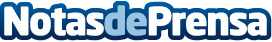 MTPA, La Oficina de Turismo de Isla Mauricio, estará presente en FITUR para promocionar este paraíso del IndicoBajo la nueva marca "Es el momento de descubrir Isla Mauricio", MTPA (Mauritius Tourism Promotion Authority) participa en Fitur 2023, una de las ediciones más importantes de la Feria internacional del Turismo en un contexto marcado por la aceleración de la actividad turística mundialDatos de contacto:Comunicación de MTPA639 211 763Nota de prensa publicada en: https://www.notasdeprensa.es/mtpa-la-oficina-de-turismo-de-isla-mauricio_1 Categorias: Internacional Viaje Turismo Oficinas http://www.notasdeprensa.es